【立てかけた定規と金属柱の摩擦係数の測定】目的　定規が、立てかけた金属棒から受ける動摩擦力の動摩擦係数を求める。定規が受けている力は、力のつり合いを考慮すると右図のようになる。ただし、動摩擦力の向きは、定規が棒をせり上がりそうになれば下向き、ずり落ちそうになれば上向き、と変わる。したがって向きまで含めて-1<μ<1の可能性がある。定規の左下を支えている点のまわりの力のモーメントのつり合いを考える。したがって、定規の長さ0.51に関係なく支える力Fはこれを実験データで確かめるには、実験データからグラフを書いたときに、一次関数になるように工夫が必要である。そうするには、上の式をつぎのように変形すればよい。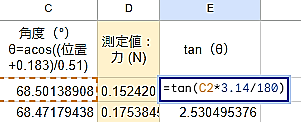 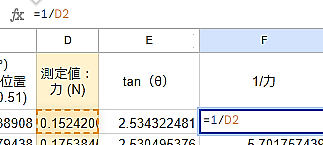 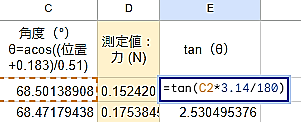 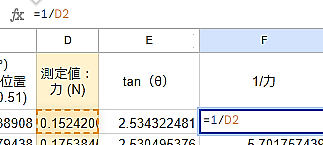 処理　この式は、実験データから次のように確かめられる。2. の2列から挿入でグラフをつくり、[散布図]を選ぶ。3．右側のグラフエディタで[カスタマイズ]を選び、[トレンドライン]を選んで一次関数の線を出し、ラベルで[方程式を使用]を選び数式を出す。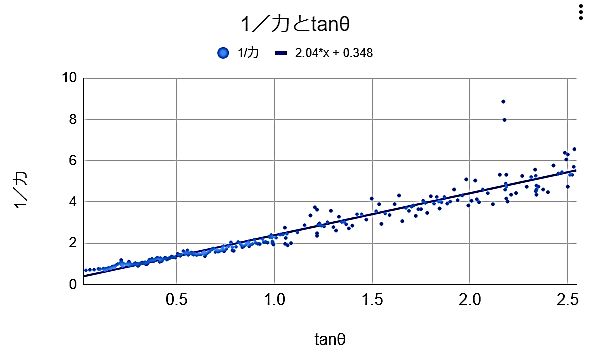 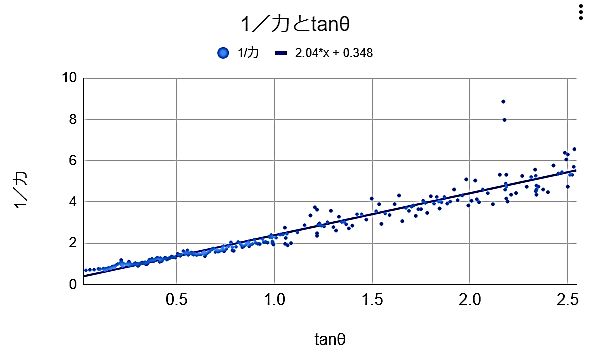 4．グラフの式の  から 　なのでMに定規の重さを、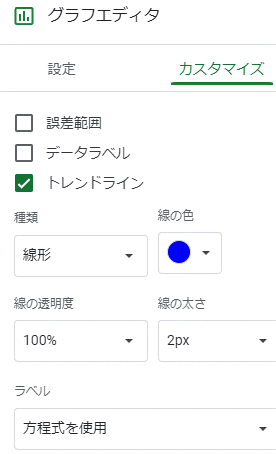 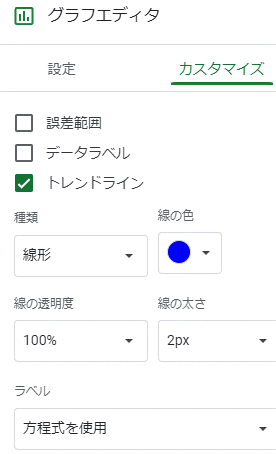 g　=9.8を代入し、実験の誤差が確認できる。5．グラフの式の  からからb値とMg値を代入すれば、摩擦係数μの値を求められる。結果考察　aとを比較した結果と求めた動摩擦係数μの妥当性を考察せよ。組番測定値：時間(s)測定値：位置 (m)角度（°）θ=acos((位置0+0.183)/0.51)測定値：力 (N)tan（θ）1/力00.00392085313868.501389080.15242004392.5343224816.5608168990.10.00416591763568.471794380.17538452152.5304953765.701757439a